		St Luke’s Catholic Primary School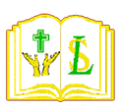 Sports Premium Impact Statement 2022 2023The use of the PE and Sport Premium is to achieve self-sustaining improvement in the quality of PE and Sport.  Its intention is for the funding to have a long-lasting impact. The aim of the Sport Premium is to  The engagement of all pupils in regular physical activity The profile of PE and sport is raised across the school as a tool for whole-school improvementIncreased confidence, knowledge and skills of all staff in teaching PE and sportBroader experience of a range of sports and activities offered to all pupilsIncreased participation in competitive sportIn 2022-2023 the Premium was used to:TOTAL ACTUAL Spend: £18,685Carry forward to next year: £134Priorities identified for next academic year 2023-2024Increase girl’s participation in sportsIncrease range of sports to reach a wider interestReview sports day to ensure it appeals to all children, including SENDFurther resources to support playtime as well as lunchtimes Play leadersAssessment tool onto Balance to further support with analysis and progress of groups of children Continue to increase pupil participation in competitions and interschool sporting events, providing all pupils, including SEND, with the opportunity to take part.Provide supply cover for teachers who are taking pupils to sporting events. Encourage more children become involved in after school clubs. Look to increase activity levels. Improve resources to support PE and playtime equipment including suitable storage.Provide pupils with expert coaching to further their achievement.CPD for teachers and HLTA to create and deliver high quality PE lessons.Support the enhancement of swimming through Swimming instructors and lifeguards (Extra sessions).Lunchtime coaches enabling children become more active and to provide more focused lunchtime games.Meeting National Curriculum requirements for swimming and water safety %What percentage of your current year 6 cohort can swim competently, confidently and proficiently over a distance of at least 25 metres?86% (18/21)What percentage of your current year 6 cohort use a range of strokes effectively, for example, front crawl, backstroke and breaststroke?86%(18/21)What percentage of your current year 6 cohort can perform safe self-rescue in different water-based situations?86% (18/21)Academic Year2022-2023Total fund allocated£16,000 + £10 per pupil=£17,100 (110 pupils Year 1-6)+£1,719 (Carry forward from 2021-2022)Total=£18,819Use of Funding/ ObjectiveBrief Details/Materials Amount Spent/CostImpactSustainability Continue to increase pupil participation in competitions and interschool sporting events, providing all pupils, including SEND, with the opportunity to take part.Subscription to School Sports Partnership. Rules and supporting guidance. Youth Sport Trust MembershipTransport to events £2,750 £210£110 £240£260£240 £110 £180 £180 £250Awarded GOLD in School Games 2022/223District Sports and KS1 Multiskills event Dynamo Cricket County finalists Cheshire Phoenix Basketball, Boccia inter competition, Football FAVSP winners Football at Everton Finch Farm Finalists Football at Crewe Alexander Volleyball, Netball and Tennis taster sessions All children in class took part in learning key skills for each event.Continue to use links that have been made through the School Games and District sports events. Continue to offer the range of activities and competitions that we have offered as part of the Games and Events. Ensure the children have the opportunity to attend out of school clubs in these new sports by passing on information about local sports events.Provide supply cover for teachers who are taking pupils to sporting events. Class cover has been needed to be able to release staff to support children at the events.£600This had allowed school to be able to take part in more events and for more students to be involved.Look to build teacher sport release into the HLTA timetable. Involve further parent helpers, volunteers and DBS checks. Encourage more children become involved in after school clubs. Look to increase activity levels. Subsidise afterschool clubs£792.50 £50We offered an extra after school club to all year groups on a weekly rota. Opportunities for each person in each year group to attend a new active club lead by a sports specialist coach. More opportunities to access clubs around the school day. Wider variety of clubs available to a wider selection of pupils. Including breakfast, lunch and afterschool provision.As staff confidence and subject knowledge increases, begin to offer this wide range of clubs as part of the school timetable. Improve resources to support PE and playtime equipment including suitable storage.Equipment for PE cupboard and specific equipment for sporting activities Storage External annual safety check of resources £3,695.00 £1,237.84 £1,980.00 £195 £90Teachers and coaches have been able to make use of the equipment in their lessons and clubs to support their activity. Storage of equipment has been enhanced to promote easy access. Able to be used for curriculum PE and Playtimes. Designated equipment to be used at playtimes.School council have communicated that they have seen an improvement at playtimes. More children are accessing a wider range of sports and equipment and behaviour has improved as there is more on offer and more structure. Provide pupils with expert coaching to further their achievement.Provision of sports coaches JCPE to enhance the curriculum and give the children access to a broader range of sports£750.10 £160 £450 £279Children have been receiving expert coaching with different sports. This has increased participation and has persuaded more individuals to try out different sports. Staff CPD has been to work in conjunction with these coaches, developing sessions and seeing good practice.Informal staff voice has shown that there has been an increase in staff confidence following CPD in various sports. Staff need to continue to teach these sports and skills to continue to increase their skills and confidence.CPD for teachers and HLTA to create and deliver high quality PE lessons.Staff meetingsIn lesson coaching and support with various skills in sports where staff felt they needed to develop subject knowledge.Planning and assessment tool and support£1025Targeted CPD following staff voice around specific sports and skills. They planning tool and assessment support will ensure consistency between year groups and further support all children including SEND children. The planning and assessment tool has been very effective in ensuring staff confidence and consistency. This will be further developed next year and will incorporate the school system, Balance, to support further analysis of progress of all groups. Support the enhancement of swimming through Swimming instructors and lifeguards (Extra sessions).Provision of extra swimming sessions (8 extra sessions across the year) including transport Summer 2 targeted swimming group taken across KS2 to focus on stroke development and confidence£1,477.5086%% of swimmers in Year 6 achieved National Curriculum expectations in 2023 which is an 11% increase since last year. Extra swimming sessions for targeted childrenContinue with early identification  and support for children who need further support in swimming and build this into the yearly overview.  Lunchtime coaches enabling children become more active and to provide more focused lunchtime games.Lunchtime clubs to ensure all children are active and involved£400More children, in particular girls, have been involved in different sports during lunchtimes and school council have helped to develop a timetable of different events to support all children.Work with playleaders next year to ensure that these sports can be continued independently at lunchtimes. Teach Active Develop active learning throughout the curriculum £975Pupil voice and monitoring has shown that the children are more engaged during lessons and say that they like the lessons that are “hands on” and where they are “moving around”Continue, through CPD, the active approach throughout the curriculum